ACTA Nº 09-2023-CEPGActa de Sesión Ordinaria del Consejo de Escuela de Posgrado de la Universidad Nacional del Callao (viernes 21 de abril del 2023)En el Callao, siendo las 11:00 am horas del día viernes 21 de abril de 2023, se reunieron vía remota en la Sala “UNAC – Escuela de Posgrado” de la Plataforma Virtual de Videoconferencias GOOGLE MEET, al amparo del DU N° 026-2020 y Res. N° 068-2020-CU del 25 de marzo de 2020, en el marco de la emergencia sanitaria por el COVID-19, los siguientes miembros del Consejo de Escuela de Posgrado de la UNAC: Actuando como secretario el Dr. Huamani Palomino Wilmer, con el objeto de realizar la Sesión Ordinaria convocada para el día de hoy según citación y agenda. Luego de comprobar el Quórum Reglamentario, el Dr. Enrique Gustavo García Talledo director de la Escuela de Posgrado UNAC, dio inicio a la Sesión.LECTURA DE ACTAEl secretario Docente dio lectura al Acta N°08 de la Sesión Ordinaria de Consejo de Escuela de Posgrado de la UNAC, de fecha 03 de abril de 2023. No habiendo ninguna observación, se aprueba por unanimidad el acta antes mencionad.ACUERDO Nº 01: APROBAR EL ACTA Nº 08 DE LA SESION ORDINARIA DE CONSEJO DE ESCUELA DE POSGRADO DE LA UNAC, DE FECHA 06 DE ABRIL DE 2023, EN FORMA INTEGRAL, LA CUAL CONSTA DE 09 ACUERDOS, QUE TODOS LOS MIEMBROS DEL CONSEJO DE ESCUELA TIENEN A LA VISTA.AGENDA:APROBACION DE EXPEDITO PARA SUSTENTACION DE TESISAPROBACION DEL REGLAMENTO DE CICLO DE NIVELACIÓNVisto el punto de agenda N° 02; APROBACION DE LA DIRECTIVA PARA EL DESARROLLO DEL CICLO DE NIVELACIÓN PARA MAESTRISTAS Y DOCTORADO de la sesión Ordinaria del 21 de abril del 2023 del Consejo de Escuela de Posgrado, para su revisión y aprobación en Consejo de Escuela de Posgrado.Luego de lo cual los miembros de Consejo de Escuela de Posgrado acuerdan, por consenso.ACUERDO 27: APROBAR la DIRECTIVA PARA EL DESARROLLO DEL CICLO DE NIVELACIÓN PARA MAESTRISTAS Y DOCTORANDO, la misma que se anexa y forma parte de la presente resolución.APROBACION DEL REGLAMENTO DEL CICLO DE TESIS DE POSGRADO.Visto, el documento presentado por el Director de la Escuela de Posgrado Dr. Enrique gustavo Garcia Talledo, al Consejo de la Escuela de Posgrado en el que presenta el  “ REGLAMENTO DEL CICLO DE TALLER DE TESIS PARA LA OBTENCIÓN DEL GRADO DE MAESTRO O DOCTOR”  de la Universidad Nacional del Callao, en cumplimiento de los acuerdos múltiples del Consejo de la Escuela de Posgrado y a pedido de los consejeros, para la emisión de la resolución respectiva.Luego de lo cual los miembros de Consejo de Escuela de Posgrado acuerdan, por consenso.ACUERDO 28: APROBAR el “REGLAMENTO DEL CICLO DE TALLER DE TESIS PARA LA OBTENCIÓN DEL GRADO DE MAESTRO O DOCTOR” , la misma que se anexa y forma parte de la presente resolución.Siendo las 10:30 horas del mismo día, el Dr. Enrique Gustavo García Talledo Director de la Escuela de Posgrado, luego de haber agotado los puntos de agenda materia de esta convocatoria da por concluida y levanta la sesión.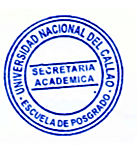 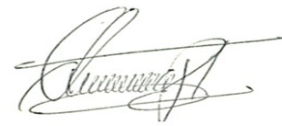 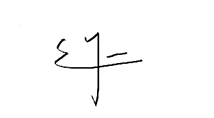 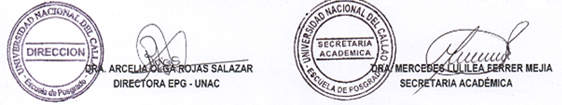 Dr. ENRIQUE GUSTAVO GARCÍA TALLEDO 	            DR. WILMER HUAMANI  PALOMINODIRECTOR   EPG- UNAC			    SECRETARIO ACADEMICO N°APELLIDOS Y NOMBRESUPGASISTENCIA1DR. ENRIQUE GUSTAVO GARCÍA TALLEDODIRECTOR ASISTIO2DRA. ZOILA ROSA DIAZ TAVERAFCSASISTIO3Dr. RIGOBERTO PELAGIO RAMIREZ OLAYAFCEASISTIO4DR. ANCIETA DEXTRE CARLOS ALEJANDRO FIQASISTIO5DR. ABILIO BERNARDINO CUZCANO RIVASFIEEASISTIO6M(o) ELMER ALBERTO LEÓN ZÁRATEFCNMFALTO7Dra. BERTHA MILAGROS VILLALOBOS MENESESFCCASISTIO8DR. PESANTES ARRIOLA GENARO CHRISTIANFIPAASISTIO9MsC. MARÍA TERESA VALDERRAMA ROJASFIARNASISTIO10Dr. PAUL GREGORIO PAUCAR LLANOSFIISASISTIO11DR. SANTIAGO RODOLFO AGUILAR LOYAGAFCAASISTIO12Dr. FÉLIX ALFREDO GUERRERO ROLDÁNFIMEFALTO13VALLEJO CUIPAL ALEX GERARDOESTUD.ASISTIO14BURGA CARMONA PAUL RENATOESTUD.FALTO15BORJAS HERRERA JHON ANDERSONESTUD.FALTO16ESPIRITU MARTINEZ ANTONY PAULESTUD.FALTO17LUDEÑA OYOLA JERSON MISAIRESTUD.FALTO18PAUCAR COTRINA CARLOS ALBERTOESTUD.FALTON°APELLIDOSTRAMITEEN FACULTADMODALIDADACUERDO 02: ROMAN ARAMBURU HAYDEE BLANCADOCTORCIENCIAS DE LA SALUDCIENCIAS DE LA SALUDSIN CICLOACUERDO 03: ALDUNATE NOLBERTO WILMER ROBINSONMAESTROSALUD OCUPACIONAL Y AMBIENTALCIENCIAS DE LA SALUDCON CICLOACUERDO 04: GUTIERREZ RIVERA LUZ MILAGROSMAESTROSALUD OCUPACIONAL Y AMBIENTALCIENCIAS DE LA SALUDCON CICLOACUERDO 05: BORDA CAMACHO MARIO PAÚLMAESTROGERENCIA DEL MANTENIMIENTOINGENIERIA MECANICA-ENERGIACON CICLOACUERDO 06: CARRILLO ROBLES CECILIAMAESTROINGENIERIA DE SISTEMASINGENIERIA INDUSTRIAL Y DE SISTEMASSIN CICLOACUERDO 07: HUAMÁN LÓPEZ JOHAN JAMESMAESTROINGENIERIA DE SISTEMASINGENIERIA INDUSTRIAL Y DE SISTEMASSIN CICLOACUERDO 08: INFANTE GRADOS ARNALDO ANDRESMAESTROINGENIERIA DE SISTEMASINGENIERIA INDUSTRIAL Y DE SISTEMASSIN CICLOACUERDO 09: PACAYA TAMINCHE ALEXANDER MAESTROINV. Y DOCENC. UNIVERSITARIACIENCIAS ECONOMICASSIN CICLO/ ACUERDO 10: LÓPEZ BUITRÓN PEDRO FERNANDINO MAESTROINV. Y DOCENC. UNIVERSITARIACIENCIAS ECONOMICASSIN CICLO/ ACUERDO 11: RUIZ ALOR ISABELA CLAUDIA ROSAMAESTROSALUD PUBLICACIENCIAS DE LA SALUDCON CICLOACUERDO 12: TELLO ALARCON GUSTAVOMAESTROSALUD OCUPACIONAL Y AMBIENTALCIENCIAS DE LA SALUDCON CICLOACUERDO 13: PACHECO ATUNCAR YESSICA MARIBELMAESTRO SALUD OCUPACIONAL Y AMBIENTALCIENCIAS DE LA SALUDCON CICLOACUERDO 14: PAREDES REYES MONICA SOFIAMAESTROSALUD OCUPACIONAL Y AMBIENTALCIENCIAS DE LA SALUDCON CICLOACUERDO 15: GRGICEVIC SANCHEZ DARINKAMAESTROSALUD OCUPACIONAL Y AMBIENTALCIENCIAS DE LA SALUDCON CICLOACUERDO 16: QUISPE SIPAN JACQUELINE PAOLAMAESTROSALUD PUBLICACIENCIAS DE LA SALUDCON CICLOACUERDO 17: FARROMEQUE ORE YULEISI KARENMAESTROSALUD OCUPACIONAL Y AMBIENTALCIENCIAS DE LA SALUDCON CICLO/ ACUERDO 18: PADILLA HUALI TRILCE EVELYNMAESTROSALUD PUBLICACIENCIAS DE LA SALUDCON CICLOACUERDO 19: HINOJOSA HUALI  ELIDA MARGOTMAESTROSALUD PUBLICACIENCIAS DE LA SALUDCON CICLOACUERDO 20: TORRES-VIGIL-JUAN CARLOSMAESTROADM.ESTRATEGICA DE EMPRESASCIENCIAS ADMINISTRATIVASSIN CICLON°APELLIDOSTRAMITEEN FACULTADMODALIDADACUERDO 21: DELGADO GARCÍA ARTURO EDWINEXPEDITO DOCTORADO EN CIENCIAS CONTABLESCIENCIAS CONTABLESSIN CICLOACUERDO 22: TARAZONA PADILLA JULIO WILMEREXPEDITO DOCTORADO EN ADMINISTRACIONCIENCIAS ADMINISTRATIVASSIN CICLOACUERDO 23: AGUILAR PEREDA DIEGO RODOLFOEXPEDITO MS. EN ADM.ESTRATEGICA DE EMP.CIENCIAS ADMINISTRATIVASSIN CICLOACUERDO 24: VILELA REQUENA, ZORAIDA JACKELINEEXPEDITO EN ADM. MARITIMA Y PORTUARIACIENCIAS ADMINISTRATIVASSIN CICLOACUERDO 25: CHAVEZ MAIHUIRE, CESAR MACEDONIOEXPEDITO EN INGENIERÍA INDUSTRIAL CON MENCIÓN EN GERENCIA DE LA CALIDAD Y PRODUCTIVIDADINGENIERIA INDUSTRIAL Y DE SISTEMASSIN CICLOACUERDO 26: ILMA SANCHEZ ARESTEGUIEXPEDITO SALUD OCUPACIONAL Y AMBIENTAL CIENCIAS DE LA SALUD CON CICLO